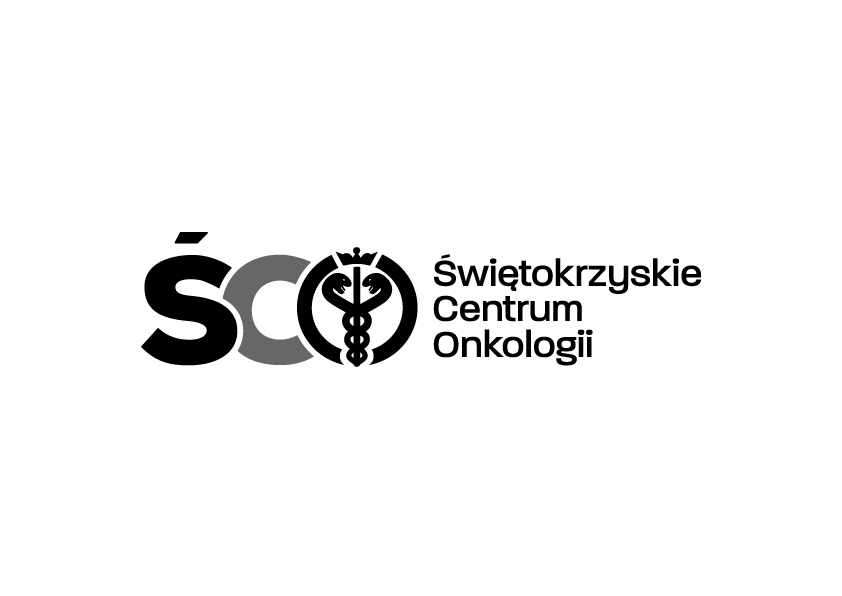 Adres: ul. Artwińskiego 3C, 25-734 Kielce, Sekcja Zamówień Publicznychtel. 41 36 74 474   strona www: http://www.onkol.kielce.pl/ e-mail: zampubl@onkol.kielce.pl / annamo@onkol.kielce.plIZP.2411.19.2024.AM                                                                                                       Kielce, dn. 21.02.2024 r.WSZYSCY WYKONAWCYWYJAŚNIENIA DOTYCZĄCE SWZDot.: postępowania na zakup wraz z dostawą wyrobów medycznych dla Bloku Operacyjnego Świętokrzyskiego Centrum Onkologii w Kielcach. 	Na podstawie art. 135 ust. 6 ustawy Prawo zamówień publicznych, Zamawiający przekazuje treść zapytań dotyczących zapisów SWZ wraz z odpowiedziami i wyjaśnieniami. Proszę o załączenie do postępowania załącznika zgodnie z swz:
Wykaz próbek - Załącznik nr 6 do SWZ.Ad1. W Załączeniu  wykaz próbek – Załącznik nr 6 do SWZ.                                                                                Z poważaniem
                                                 Kierownik Działu Zamówień Publicznych Mariusz Klimczak